技术服务报告相关信息公示根据国家卫生健康委令〔2021〕第4号《职业卫生技术服务机构管理办法》，现将技术服务报告相关信息公示如下：1.基本情况报告编号：大机疾控检（2022）第007号用人单位名称：大连吉田建材有限公司地址：辽宁省大连市经济技术开发区淮河西路31号联系人：付丹技术服务项目组人员名单：葛明庆、孙丹丹、张晓曦、吴飞、冷超、马宇宁、谢敬之、战雨奇、马贵阳、于海3.专业技术人员、陪同人及时间：4.证明材料（影像资料）：                                                     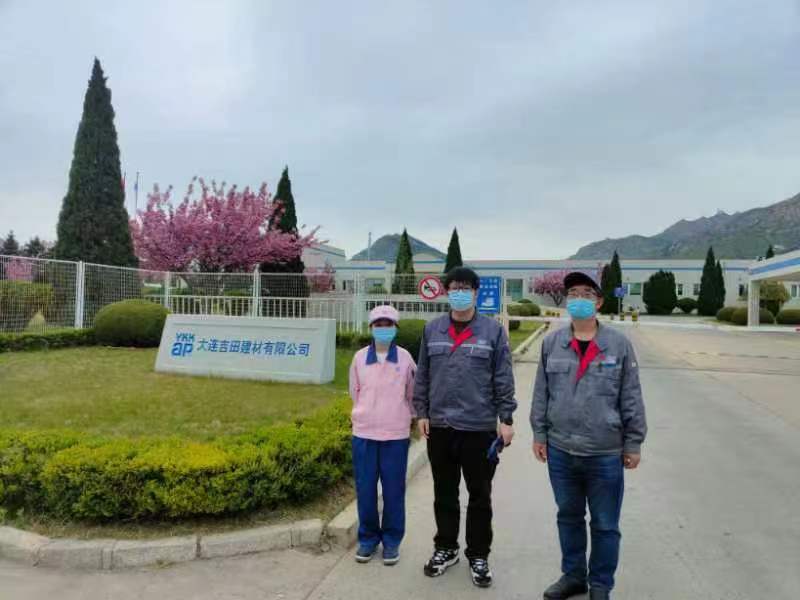 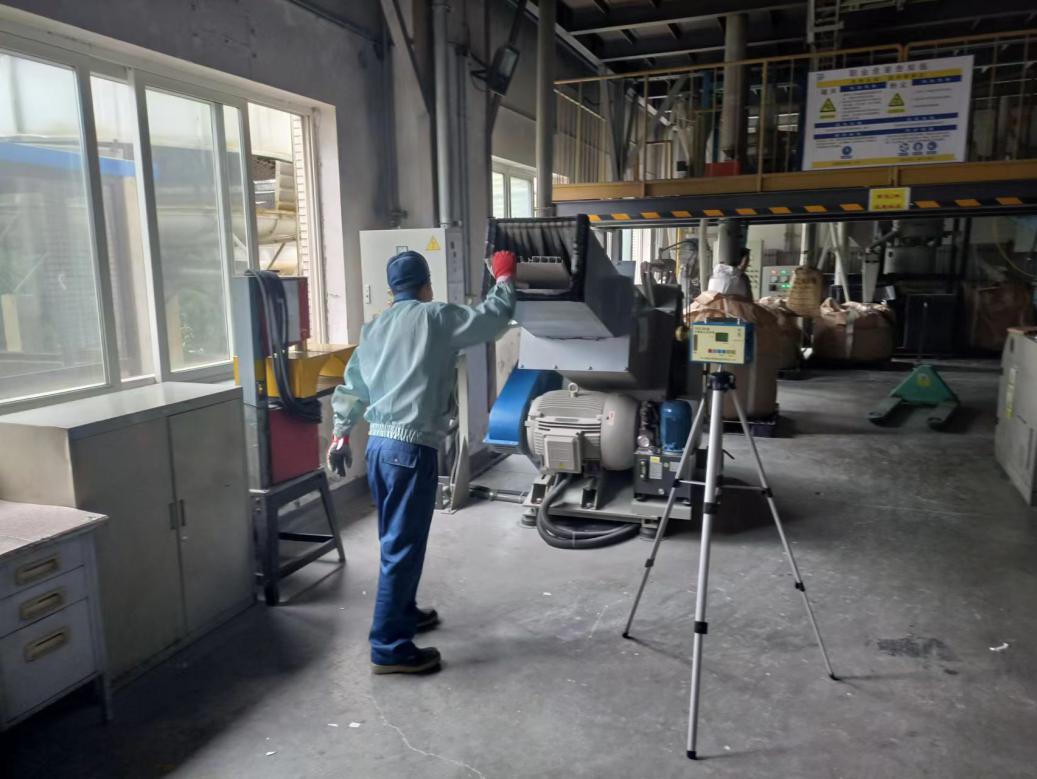 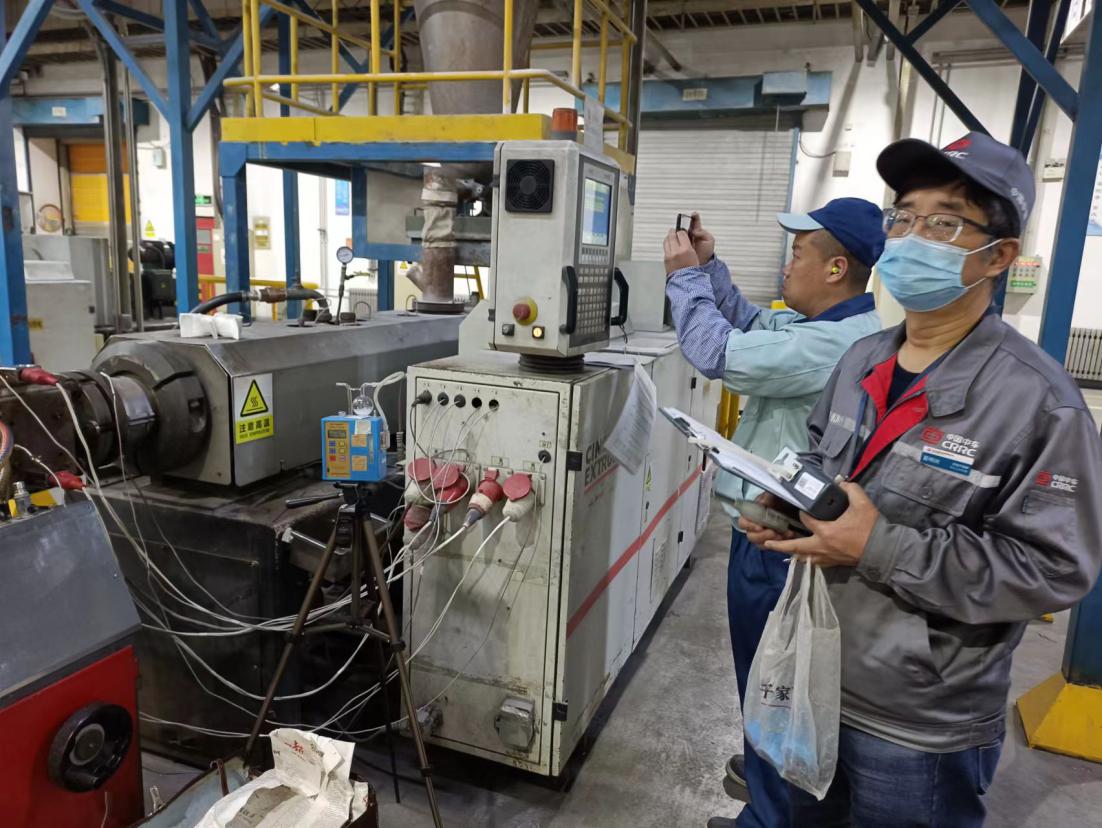 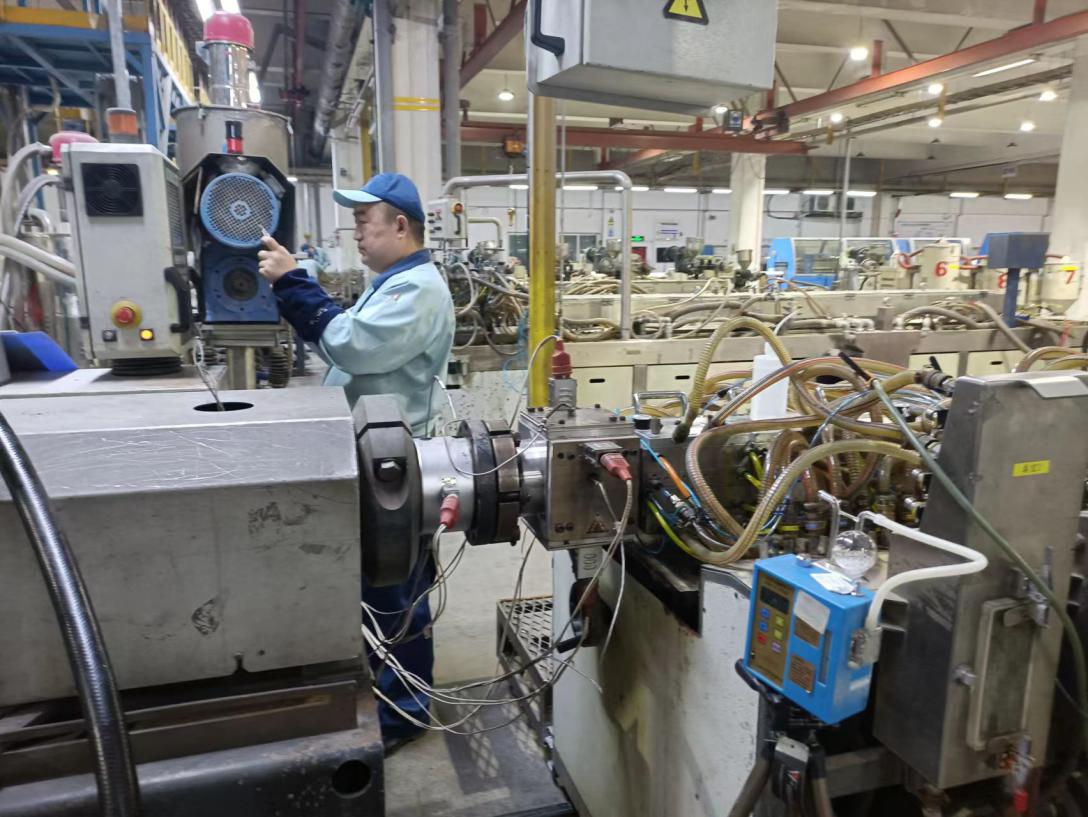 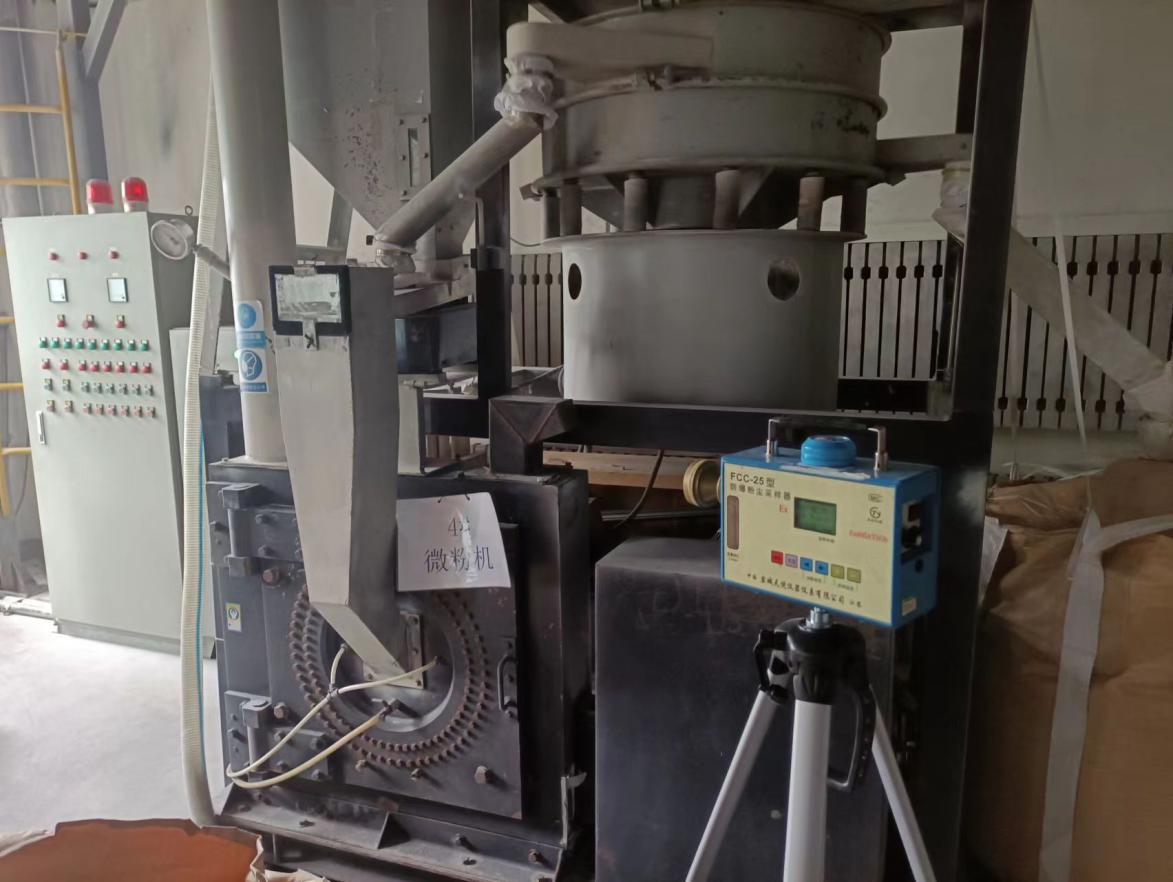 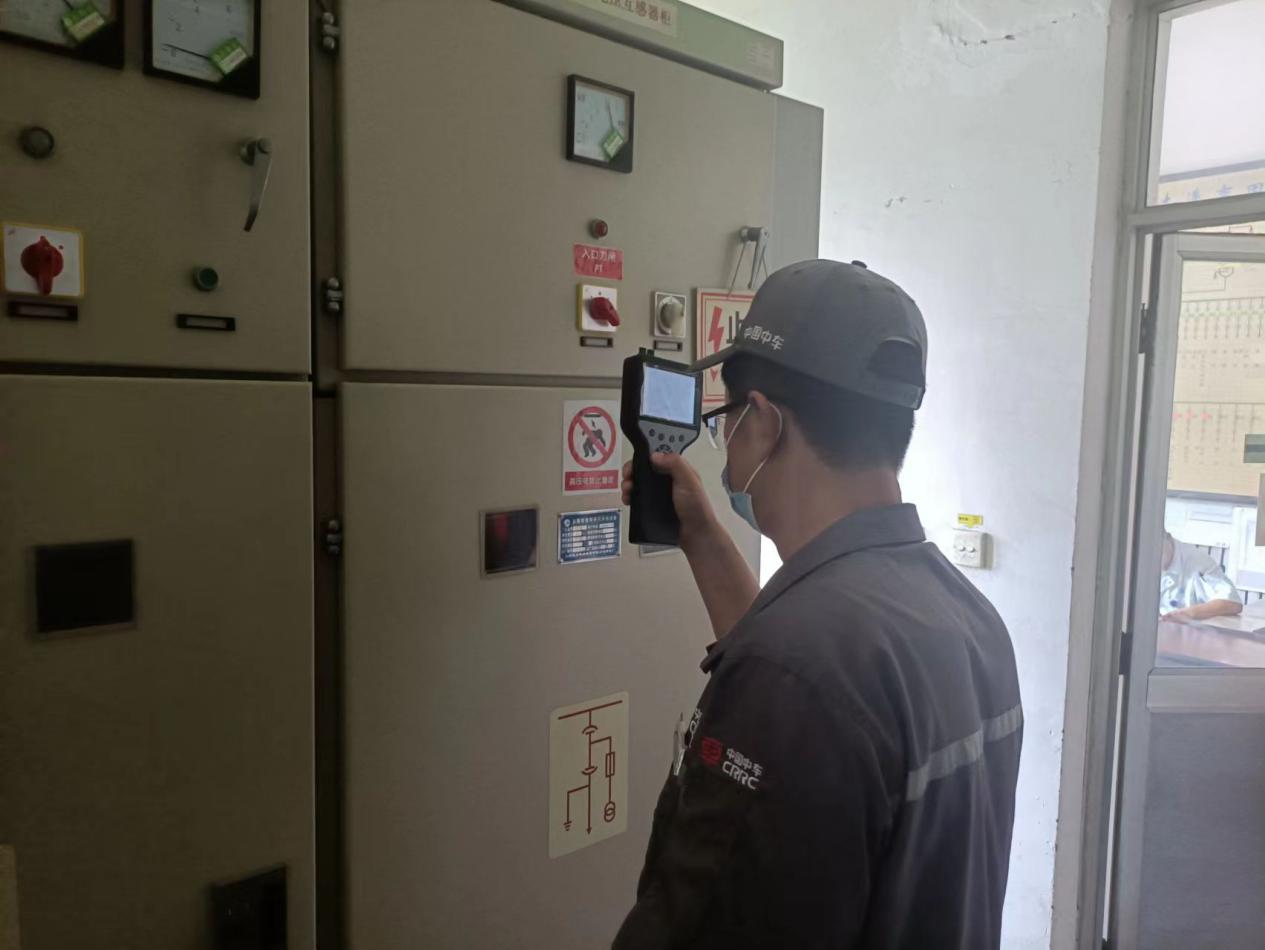 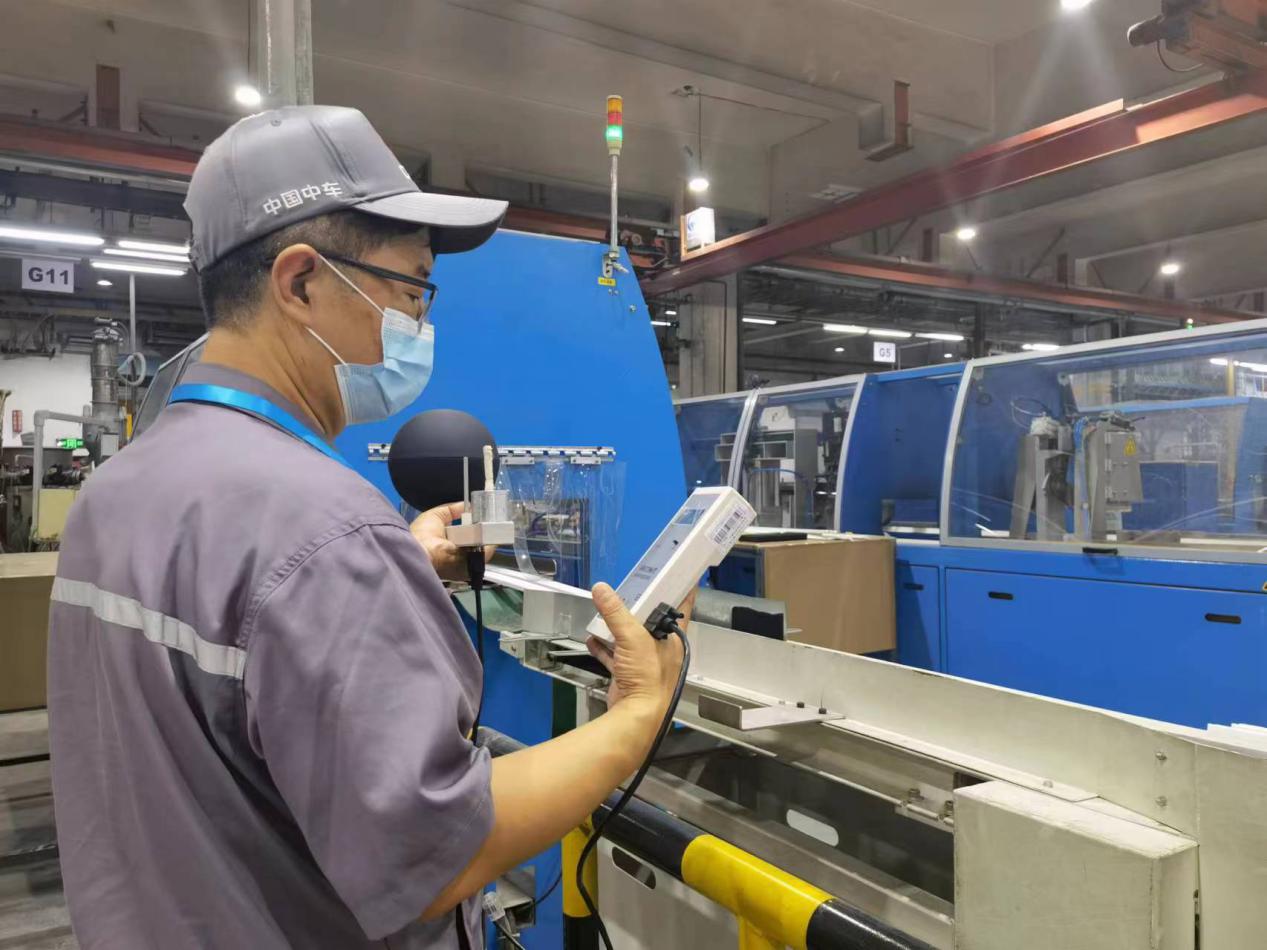 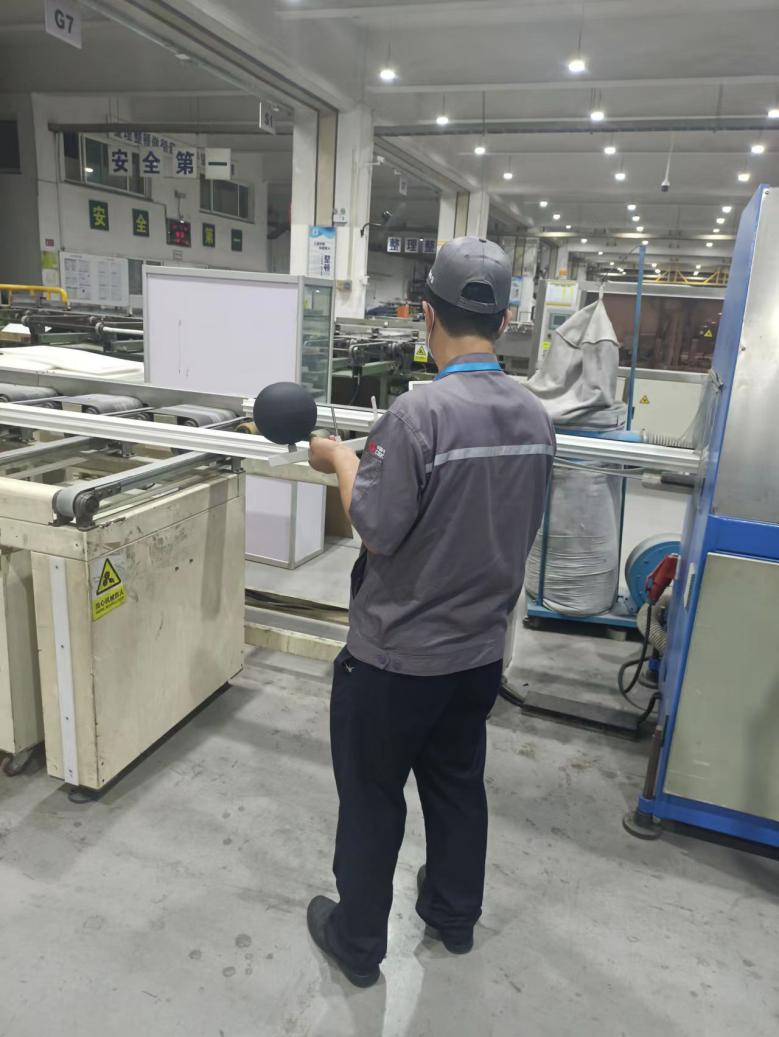 名称专业技术人员用人单位陪同人时间现场调查葛明庆、战雨奇付丹2022.5.5现场采样葛明庆、孙丹丹、冷超、马宇宁、谢敬之、战雨奇、马贵阳、于海付丹2022.5.62022.7.18现场检测葛明庆、孙丹丹、冷超、马宇宁、谢敬之、战雨奇、马贵阳、于海付丹2022.5.62022.7.18出具报告时间--2022.7.25